Publicado en Albacete el 25/08/2021 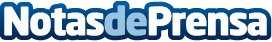 Los mejores felpudos para el hogar por Felpudo.topLos felpudos no pueden faltar en ninguna estancia. Son elementos decorativos muy importantes, los cuales además ayudan a mantener el hogar completamente limpioDatos de contacto:Cristian García641157894Nota de prensa publicada en: https://www.notasdeprensa.es/los-mejores-felpudos-para-el-hogar-por-felpudo Categorias: Interiorismo Castilla La Mancha Consumo Jardín/Terraza http://www.notasdeprensa.es